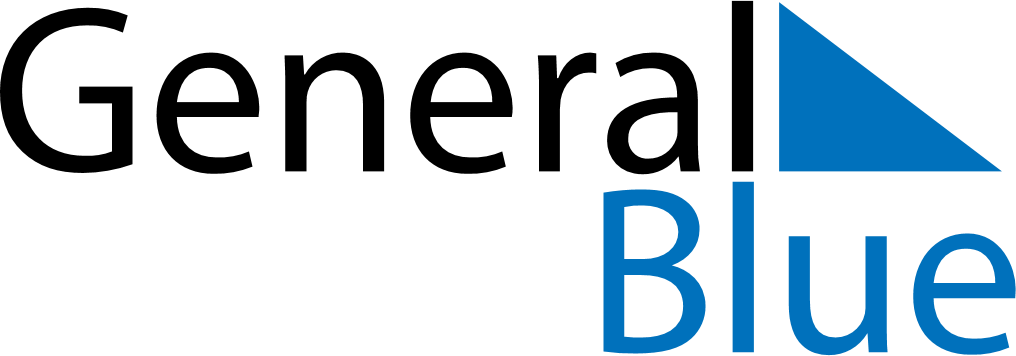 June 2024June 2024June 2024June 2024June 2024June 2024June 2024Bata, Litoral, Equatorial GuineaBata, Litoral, Equatorial GuineaBata, Litoral, Equatorial GuineaBata, Litoral, Equatorial GuineaBata, Litoral, Equatorial GuineaBata, Litoral, Equatorial GuineaBata, Litoral, Equatorial GuineaSundayMondayMondayTuesdayWednesdayThursdayFridaySaturday1Sunrise: 6:12 AMSunset: 6:25 PMDaylight: 12 hours and 13 minutes.23345678Sunrise: 6:12 AMSunset: 6:25 PMDaylight: 12 hours and 13 minutes.Sunrise: 6:12 AMSunset: 6:25 PMDaylight: 12 hours and 13 minutes.Sunrise: 6:12 AMSunset: 6:25 PMDaylight: 12 hours and 13 minutes.Sunrise: 6:12 AMSunset: 6:25 PMDaylight: 12 hours and 13 minutes.Sunrise: 6:12 AMSunset: 6:26 PMDaylight: 12 hours and 13 minutes.Sunrise: 6:12 AMSunset: 6:26 PMDaylight: 12 hours and 13 minutes.Sunrise: 6:13 AMSunset: 6:26 PMDaylight: 12 hours and 13 minutes.Sunrise: 6:13 AMSunset: 6:26 PMDaylight: 12 hours and 13 minutes.910101112131415Sunrise: 6:13 AMSunset: 6:26 PMDaylight: 12 hours and 13 minutes.Sunrise: 6:13 AMSunset: 6:27 PMDaylight: 12 hours and 13 minutes.Sunrise: 6:13 AMSunset: 6:27 PMDaylight: 12 hours and 13 minutes.Sunrise: 6:13 AMSunset: 6:27 PMDaylight: 12 hours and 13 minutes.Sunrise: 6:14 AMSunset: 6:27 PMDaylight: 12 hours and 13 minutes.Sunrise: 6:14 AMSunset: 6:27 PMDaylight: 12 hours and 13 minutes.Sunrise: 6:14 AMSunset: 6:28 PMDaylight: 12 hours and 13 minutes.Sunrise: 6:14 AMSunset: 6:28 PMDaylight: 12 hours and 13 minutes.1617171819202122Sunrise: 6:14 AMSunset: 6:28 PMDaylight: 12 hours and 13 minutes.Sunrise: 6:15 AMSunset: 6:28 PMDaylight: 12 hours and 13 minutes.Sunrise: 6:15 AMSunset: 6:28 PMDaylight: 12 hours and 13 minutes.Sunrise: 6:15 AMSunset: 6:28 PMDaylight: 12 hours and 13 minutes.Sunrise: 6:15 AMSunset: 6:29 PMDaylight: 12 hours and 13 minutes.Sunrise: 6:15 AMSunset: 6:29 PMDaylight: 12 hours and 13 minutes.Sunrise: 6:15 AMSunset: 6:29 PMDaylight: 12 hours and 13 minutes.Sunrise: 6:16 AMSunset: 6:29 PMDaylight: 12 hours and 13 minutes.2324242526272829Sunrise: 6:16 AMSunset: 6:30 PMDaylight: 12 hours and 13 minutes.Sunrise: 6:16 AMSunset: 6:30 PMDaylight: 12 hours and 13 minutes.Sunrise: 6:16 AMSunset: 6:30 PMDaylight: 12 hours and 13 minutes.Sunrise: 6:16 AMSunset: 6:30 PMDaylight: 12 hours and 13 minutes.Sunrise: 6:16 AMSunset: 6:30 PMDaylight: 12 hours and 13 minutes.Sunrise: 6:17 AMSunset: 6:30 PMDaylight: 12 hours and 13 minutes.Sunrise: 6:17 AMSunset: 6:31 PMDaylight: 12 hours and 13 minutes.Sunrise: 6:17 AMSunset: 6:31 PMDaylight: 12 hours and 13 minutes.30Sunrise: 6:17 AMSunset: 6:31 PMDaylight: 12 hours and 13 minutes.